Instructivo Ficha de Prematricula Celular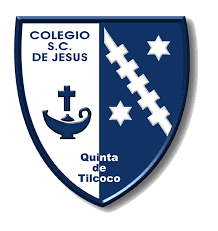 2023Paso 1:Para ingresar al formulario debe escribir la dirección:  https://pdf.ac/BVn8f 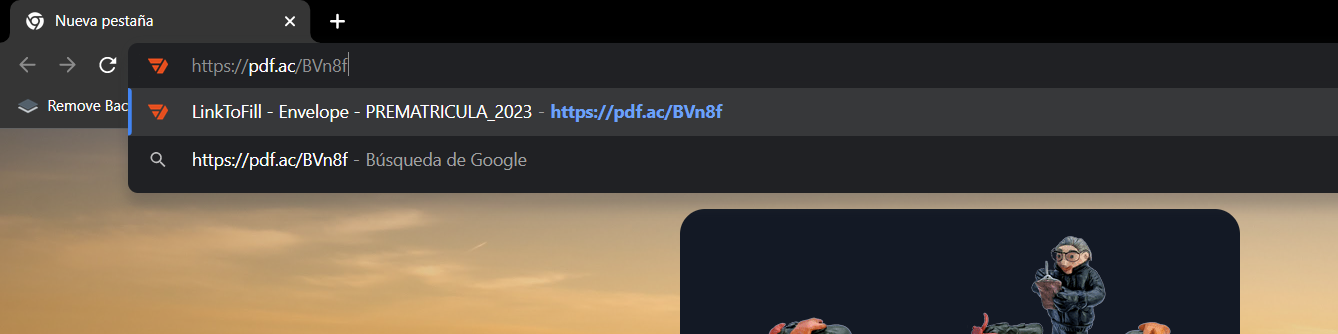 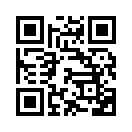 O también desde su celular puede escanear el código QR:Paso 2: 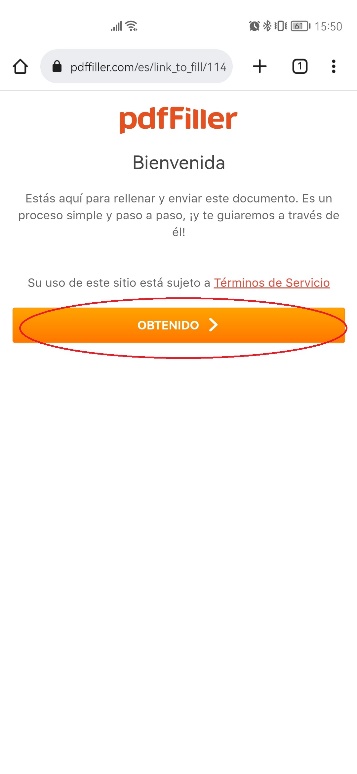 Una vez dentro, nos aparecerá un mensaje de bienvenida. Para continuar presionar donde dice “obtenido”.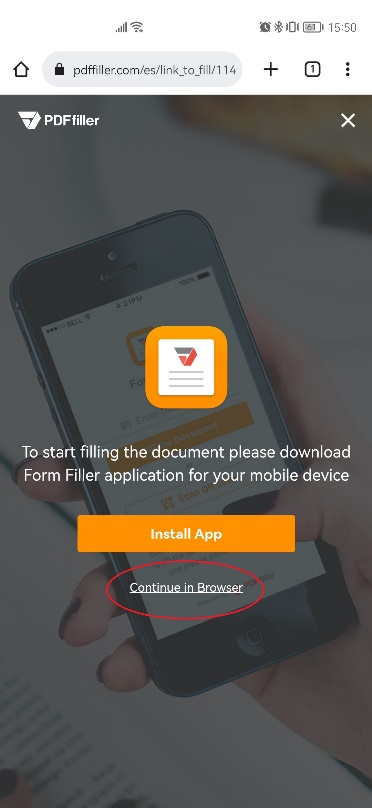 A continuación, nos ofrecerá instalar la APP. No es necesario instarla para completar el formulario. Para continuar presionar en “Continue in Browser”.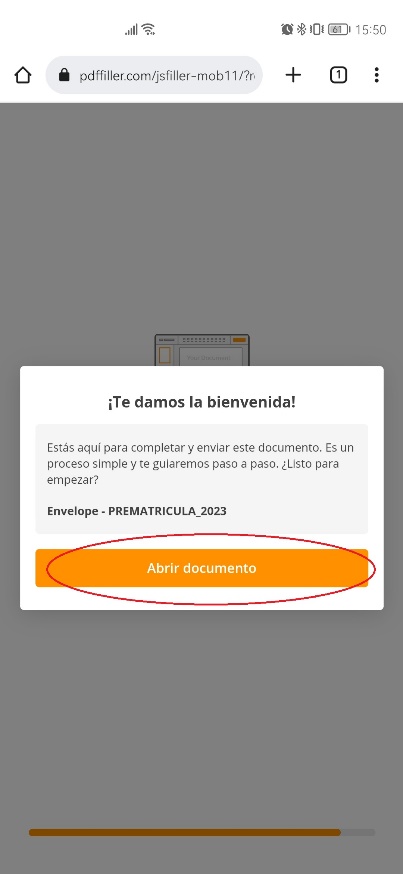 Paso 3:Para continuar hacia el documento presionar en “abrir documento”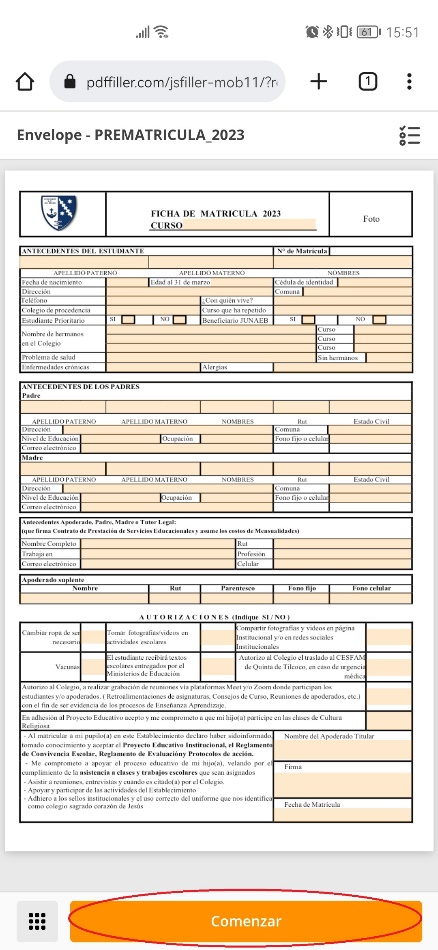 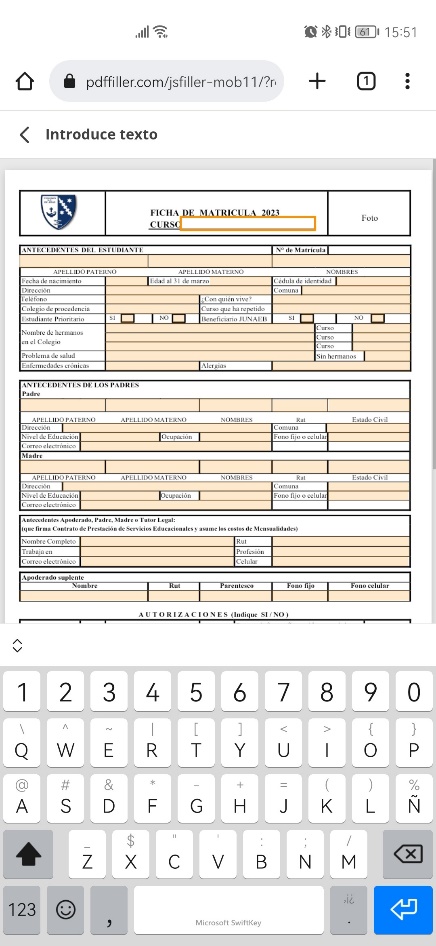 Paso 4:Para comenzar a completar el formulario debemos presionar en el botón “comenzar”.El teclado se desplegará para la escritura.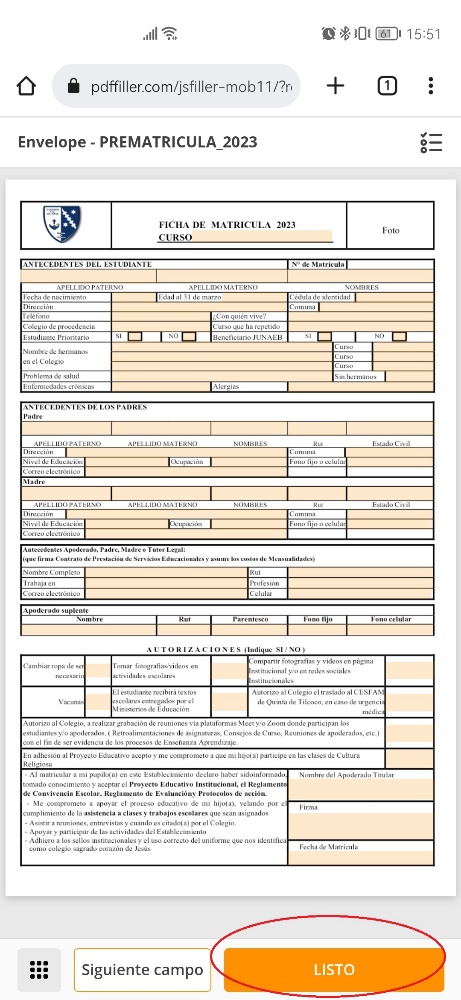 Paso 5:Una vez que esté el formulario completo, presionar en “listo”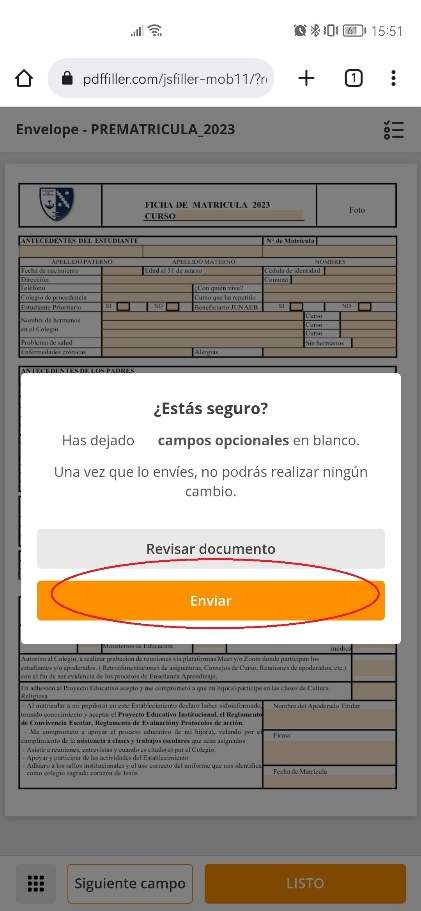 Paso 6:Un mensaje de confirmación aparecerá. Si usted está seguro de terminar el formulario, presione “si, todo listo”. Si desea volver a revisar o completar algo que olvidó, presione “no, quiero seguir editando”Paso 7:Para finalizar, presionar donde dice “Descargar Documentos”. De esta manera obtendremos una copia del formulario ya completado.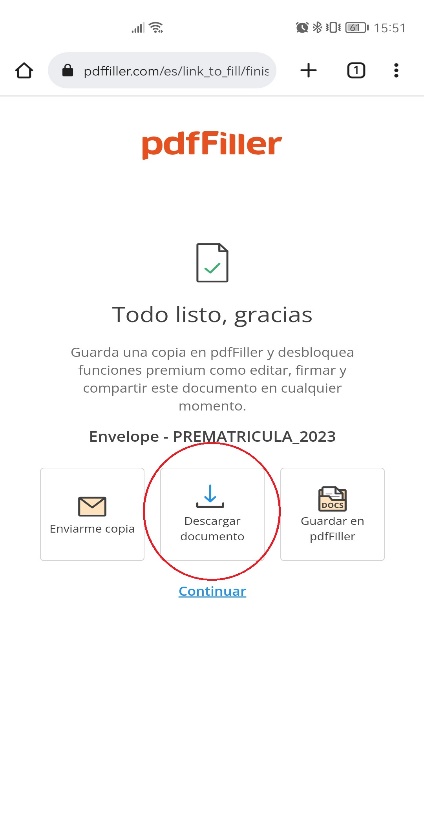 Este formulario en formato PDF debemos enviarlo al correo matriculas2023@colegioscjquinta.com, el cual será revisado y se responderá si está correcto o tiene algún problema.Los tiempos de respuesta dependerán de la cantidad de formularios enviados. 